ՇՆՈՐՀԱՎՈՐԱԿԱՆ ՈՒՂԵՐՁ ԱՄԱՆՈՐԻ ԵՎ ՍՈՒՐԲ ԾՆՆԴԻ ԿԱՊԱԿՑՈՒԹՅԱՄԲՉարենցավան համայնքի սիրելի՛ բնակիչներ,Շնորհավորում եմ բոլորիս գալիք 2022 թվականի կապակցությամբ:Նախորդ 2 տարիների դժվարություններից հետո այս տարին ուզում եմ դիմավորենք մեծ հավատով ու սիրով, որովհետև միայն այդպես է հնարավոր ապրել ու արարել:2021 թվականը հաջող տարի էր մեր համայնքի համար. բազմաթիվ ծրագրեր կյանքի կոչվեցին այստեղ, ձեռք բերվեցին մի շարք համագործակցություններ:2022 թվականին պատրաստվում ենք շարունակել համատեղ աշխատանքն ու կիսատ թողած գործերը:Մաղթում եմ առողջություն և ոգու կամք մեր բոլոր զինվորներին:Մաղթում եմ համբերություն և կորով մեր բոլոր որդեկորույս ծնողներին:Մաղթում եմ հույս և հաջողություններ մեր համայնքի բնակիչներ դարձած բոլոր արցախցիներին:Մաղթում եմ համախմբվածություն, հավատ ու սեր մեր բոլոր հայրենակիցներին:Մաղթում եմ խաղաղություն մեր հայրենիքին: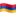 2022 թվականն անկասկած լինելու է նվիրման, արարման ու հաղթանակների տարի:Հարգանքով՝Չարենցավան համայնքի ղեկավար Հակոբ Շահգալդյան